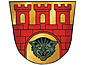 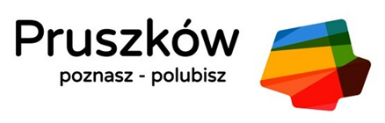 Pruszków, 15.06.2022 r.INFORMACJA O WYNIKACH NABORUna stanowiskoSkarbnik Miastaw Urzędzie Miasta PruszkowaPrezydent Miasta Pruszkowa informuje, że w związku z ogłoszonym naborem 
na w/w stanowisko wpłynęło pięć ofert. Cztery oferty spełniły wymagania formalne. 
Podstawą rekrutacji była rozmowa kwalifikacyjna z kandydatami. W wyniku zakończenia procedury naboru Komisja wyłoniła kandydata, którego kandydatura zostanie przedstawiona Radzie Miasta Pruszkowa z wnioskiem o powołanie na stanowisko Skarbnika Miasta:Pani Ewelina Tulosz - Marchewka zamieszkała w ParzniewieUzasadnienie:Pani Ewelina Tulosz – Marchewka spełnia wymagania określone w treści ogłoszenia 
o naborze. Kandydatka wykazała się bardzo dobrą znajomością przepisów dotyczących finansów gminy. Posiada odpowiednie wykształcenie oraz predyspozycje potrzebne 
do prawidłowego wykonywania zadań na przedmiotowym stanowisku. 